Declaro serem verdadeiras as informações prestadas, estando ciente das penalidades previstas em Lei para o caso de declarações inexatas.Rio de Janeiro, ____/____/________.Assinatura: __________________________________________________  (RG/CPF):________________________                                                     (igual ao documento)                                                                                                              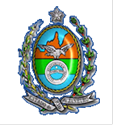 GOVERNO DO ESTADO DO RIO DE JANEIROSECRETARIA DE ESTADO DE FAZENDASuperintendência de ArrecadaçãoFormulário de Solicitação de Certidão de Pagamento de DARJ/GNREDados do SolicitanteDados do SolicitanteDados do SolicitanteNome CompletoNome CompletoTelefone(     )Endereço - BairroCEPMunicípioe-mailCPF/CNPJ/InscriçãoTelefone Celular(     )Informações do Pagamento1 – ICMS/FECP ou TSE (Taxas de Serviços Estaduais): (      ) ICMS/FECP  ou (      ) TSE2 – Data do recolhimento ou Período de Referência:3 – Valor Recolhido (se souber ou aproximado):4- Outras informações:Documentos(    ) Comprovante de Pagamento da Taxa de Serviços Estaduais(    ) Cópia da  identidade do requerente(    ) Procuração, quando for o caso, com firma reconhecida e com poderes para representar junto ao Poder Público. *